INFORME PQRSD MENSUAL SEPTIEMBRE 2020Revisión de datos generales relacionados con Peticiones, Quejas, Reclamos y Sugerencias (PQRSD), recibidas en el mes de septiembre de 2020.Durante el mes de septiembre de 2020, se recibieron un total de 84 peticiones, con un promedio de respuesta igual a cuatro punto ocho  (4.8) días hábiles.Nota: Se encuentran 7 solicitudes pendientes de respuesta ya por tiempo quedan pendientes para el mes de octubre, 77 solicitudes han cumplido con los tiempos de respuesta de acuerdo a la Resolución 048 del 10 de febrero 2017, para este mes no se encuentran solicitudes fuera del tiempo establecido de respuesta de acuerdo a la Resolución 048 del 10 de febrero de 2017.Tiempo de respuesta por petición En el análisis de este informe se establece que el tiempo promedio de respuesta es de 4.8 días hábiles, teniendo en cuenta las solicitudes que ya han sido respondidas. Se registra para el periodo 77 solicitudes.Análisis según tipo de solicitud.Las peticiones recibidas se refieren a los siguientes temas: de queja o reclamo 1%, de información 15%, del Congreso de la Republica 4%, de petición 55 %, de sugerencia 1%, de consulta 6%, de entidades públicas 16%, de entes de control 1%, de respuesta 1% solicitudes se relacionaron con temas sobre procedimientos para la gestión de donaciones y recursos de cooperación, consulta de información sobre las dinámicas de cooperación.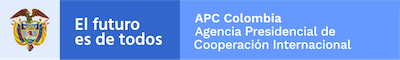 En este mes no se presentaron quejas, a ninguna de las peticiones se le negó el acceso a la información y se realizaron 7 traslados por competencia de conformidad establecido en el artículo 21 de CPACA- ley 1437 de 2011, modificado por el artículo 1° de la Ley 1755 de 2015.Medios utilizados para radicarEl   80%   de   las   solicitudes   son   recibidas   mediante   el   correo    electrónico   pqr@apccolombia.gov.co, el 20% restante se canalizaron a través del formulario de registro de PQRSD.Análisis por dependencia que atiende PQRSDEn el mes de septiembre del 2020, se recibieron solicitudes de PQRSD distribuidas de la siguiente manera;Dirección General tres (3) solicitudes equivalente al 3%, Sin asignación (fallo que género el aplicativo Excel) cuatro (4) equivalente a un 5%  Dirección de Demanda diecinueve (19) solicitudes equivalente a 23%, Dirección de Oferta tres (3) solicitudes equivalente a un 4%, Dirección de Coordinación Interinstitucional veinticinco (25) solicitudes equivalente  30%, y Dirección Administrativa y Financiera veintinueve solicitudes (29) equivalente a un 34%.Oficina asesora de Planeación 1 equivalente a un 1%CONCLUSIÓNLos medios de recepción virtuales (e-mail) son los mecanismos más usados por los usuarios.Cumplimiento de los tiempos de respuesta de conformidad a lo contemplado en la ley 1755 de 2015. A la fecha con corte 30 de septiembre del 2020, 77 solicitudes del mes de septiembre se respondieron conforme a los tiempos reglamentarios y 7  restantes están pendientes de respuesta la cual está presupuestada para el mes de octubre.CONSOLIDADO GENERALCONSOLIDADO GENERALCantidad de solicitudes recibidas:84Tiempo promedio de respuesta:4.8 Días hábilesRadicadoTiempo de respuesta en díasRadicadoTiempo de respuesta en días 202014000048775 2020140000529711 202014000048871 20201400005307Pendiente  202014000048975 202014000053175 202014000049074 202014000053278 202014000049177 202014000053373 202014000049271 202014000053478 202014000049379 202014000053573 202014000049476 202014000053671 202014000049572 20201400005377Pendiente  2020140000496711 20201400005387Pendiente  202014000049776 20201400005397Pendiente  202014000049875 20201400005407Pendiente  2020140000499712 202014000054176 202014000050074 202014000054277 202014000050176 202014000054374 20201400005027Pendiente  202014000054479 202014000050374 202014000054579 202014000050475 202014000054678 202014000050574 202014000054772 2020140000506712 202014000054878 202014000050778 202014000054979 2020140000508710 202014000055072 202014000050976 202014000055171 202014000051073 202014000055272 202014000051173 202014000055375 202014000051271 2020140000554710 202014000051377 202014000055572 2020140000514712 202014000055673 202014000051577 202014000055773 202014000051678 202014000055872 202014000051771 202014000055971 202014000051873 202014000056074 202014000051972 202014000056172 202014000052076 202014000056276 202014000052175 202014000056370 202014000052273 202014000056470 202014000052374 2020140000565711 2020140000524712 202014000056673 20201400005257Pendiente  202014000056773 202014000052674 202014000056874 2020140000527711 202014000056979 202014000052875 202014000057073